Org.nr. 802419-5979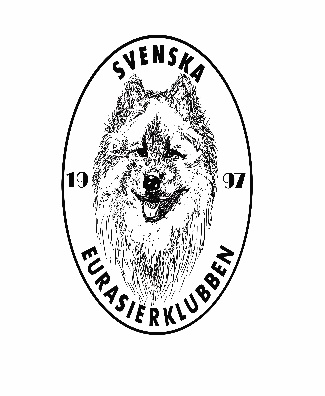 Protokoll 3/24 fört vid konstituerade styrelsemöte den 7 mars 2024.Närvarande. Göran Björkman, Kicki Svalin, Tina Andersson, Lena Lindahl,Frida Lindblom, Suneeta Lag, Caroline Mårtensson, Marita Carlstedt ochInger Johansson.§ 28.	Mötets öppnande. 	Ordförande Göran Björkman öppnade mötet och hälsade välkommen. 	Alla deltagare presenterade sig. § 29.	Val av protokollförare. Suneeta Lag valdes som protokollförare.§ 30.	Val av 2 personer att jämte ordförande justera dagens protokoll	Till justerare valdes Marita Carlstedt och Inger Johansson.§ 31.	Årsmötet. Protokollet från Årsmötet är godkänt och läggs ut på hemsidan.	Gersti Lundqvist som blev inröstad i styrelsen på årsmötet, visade sig inte vara	medlem i SvEuk och är därför inte valbar. § 32.	Val av vice ordförande. Kicki Svalin valdes till vice ordförande.§ 33.	Val av sekreterare och protokollförare. Suneeta Lag valdes.§ 34. 	Val av kassör. Lena Lindahl valdes till kassör.§ 35.	Firmatecknare.	Till att varför sig teckna Svenska Eurasierklubben valdes Göran Björkman	och Lena Lindahl.	Ordförande Göran Björkman, Rådmansövägen 217, 761 94 Norrtälje	Kassör Lena Lindahl, Dragarbrunnsgatan 11 B, 75332 Uppsala	Göran Björkman och Lena Lindahl får oinskränkt företräda föreningen var för sig.	Denna rätt innebär bland annat, men inte uteslutande, att företräda föreningen	gentemot Swedbank AB samt att utse behörighetsadministratör och 	företagsanvändare i föreningens internetbank.§ 36.	Arbetsutskottet.	Består av 3 personer från styrelsen som kan vara olika beroende på ärende.§ 37.	Personer att ingå i avelskommittén.	I kommittén ingår Anette Essman, Camilla Svensson, Jennifer Andersson,	Jeanette Dyberg, Julia Norlén, Sanna Carlsvärd, Caroline Mårtensson.§ 38.	Dandy Walker. Kicki Svalin fortsätter som ansvarig.§ 39.	Personer att ingå i BPH-Kommitté.	Inger Johansson har tackat ja. Hon tillfrågar Camilla Svensson.§ 40.	Personer att ingå i aktivitetskommittén.	Åsa Lejon ( Åsa Juntti )och Kristian Wedmark.§ 41.	Personer att ingå i utställningskommittén.	Kicki Svalin, Amanda Johnsson, Göran Björkman, Frida Lindblom och	Tina Andersson.§ 42.	Personer att ingå i redaktionen.	Amanda Hammargren, Linnéa Grafsund, Johanna Esmeralda Zverzina,	Jennifer Andersson och Göran Björkman som är ansvarig utgivare.§ 43.	Personer övriga ansvarsområden.	Valphänvisning/omplacering Kerstin Olofsson	Medlemsansvarig Rose-Marie Forsberg	Webbansvarig Jeanette Dyberg§ 44.	Övrigt.	Diskussion om att ha två officiella utställningar 2026, en i samband med 	Europa utställningen (EDS) och en ordinarie rasspecial.	Det är i år 30 år sedan första eurasiern kom till Sverige och det måste vi 	uppmärksamma. Vi tittar vidare på det.	Inbjudan från SKK. Ämne, Statistik från Agria, gäller endast förtroendevalda/	rasansvariga i klubben.§ 45.	Nästa styrelsemöte Torsdag 14/3 kl.19.00.	Därefter tackade mötesordförande deltagarna och förklarade mötet avslutat.Vid Protokollet                    Mötesordförande                      Justeras	        Justeras	 	Suneeta Lag	                    Göran Björkman                        Marita Carlstedt            Inger Johansson